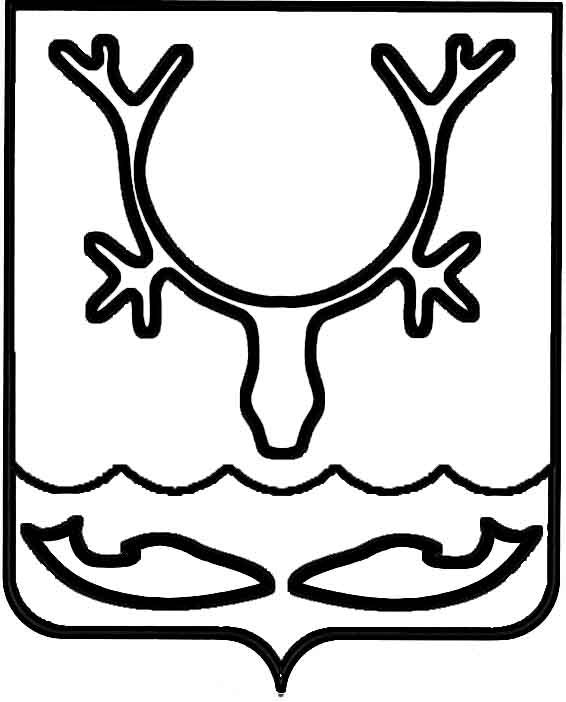 Администрация муниципального образования
"Городской округ "Город Нарьян-Мар"ПОСТАНОВЛЕНИЕОб установке в городе Нарьян-Маре памятного знака работникам Печорского лесозавода, призванным в Красную Армию в 1941-1945 годахВ соответствии с Положением "О порядке установки памятных знаков 
на территории МО "Городской округ "Город Нарьян-Мар", утвержденным решением Совета городского округа "Город Нарьян-Мар" от 26.11.2009 № 19-р, на основании решения Совета городского округа "Город Нарьян-Мар" от 10.12.2020 № 149-р Администрация муниципального образования "Городской округ "Город Нарьян-Мар" П О С Т А Н О В Л Я Е Т:Установить памятный знак работникам Печорского лесозавода, призванным в Красную Армию в 1941-1945 годах.Внести в реестр памятных знаков муниципального образования "Городской округ "Город Нарьян-Мар" сведения о памятном знаке работникам Печорского лесозавода, призванным в Красную Армию в 1941-1945 годах.Настоящее постановление вступает в силу со дня его подписания. 19.05.2021№694И.о. главы города Нарьян-Мара А.Н. Бережной